§12004-B.  Arbitration, mediation, valuation and board appealsThe primary responsibilities of the boards in this section include the assessment of property for purchase, valuation or tax purposes; the hearing of appeals with respect to property valuation or assessment; and the arbitration, conciliation or mediation of disputes or grievances.  [PL 1987, c. 786, §5 (NEW).]The primary powers of these boards include the holding of hearings; the adoption of rules; the determination, modification or assessment of fees, taxes and penalties; arbitration, conciliation and mediation; the establishment of standards and procedures; and the adjudication of disputes.  [PL 1987, c. 786, §5 (NEW).]This classification includes the following.  [PL 1987, c. 786, §5 (NEW).]1.  [PL 1987, c. 786, §5 (NEW).]2.  [PL 1989, c. 503, Pt. A, §7 (AMD).]3.  [PL 2019, c. 501, §3 (AMD).]4.  [PL 1987, c. 786, §5 (NEW).]5.  [PL 1995, c. 438, §1 (AMD).]6.  [PL 1997, c. 643, Pt. E, §4 (AMD).]7.  [PL 1987, c. 786, §5 (NEW).]8.  [PL 1993, c. 381, §2 (NEW).]9.  Baxter Compensation Program Compensation Panel [PL 2001, c. 667, Pt. C, §2 (RP).]10.  [PL 2011, c. 694, §1 (NEW).]SECTION HISTORYPL 1987, c. 786, §5 (NEW). PL 1989, c. 503, §A7 (AMD). PL 1993, c. 381, §2 (AMD). PL 1995, c. 438, §1 (AMD). PL 1997, c. 643, §E4 (AMD). PL 2001, c. 439, §T3 (AMD). PL 2001, c. 667, §C2 (AMD). PL 2011, c. 694, §1 (AMD). PL 2019, c. 501, §3 (AMD). The State of Maine claims a copyright in its codified statutes. If you intend to republish this material, we require that you include the following disclaimer in your publication:All copyrights and other rights to statutory text are reserved by the State of Maine. The text included in this publication reflects changes made through the First Regular Session and the First Special Session of the131st Maine Legislature and is current through November 1, 2023
                    . The text is subject to change without notice. It is a version that has not been officially certified by the Secretary of State. Refer to the Maine Revised Statutes Annotated and supplements for certified text.
                The Office of the Revisor of Statutes also requests that you send us one copy of any statutory publication you may produce. Our goal is not to restrict publishing activity, but to keep track of who is publishing what, to identify any needless duplication and to preserve the State's copyright rights.PLEASE NOTE: The Revisor's Office cannot perform research for or provide legal advice or interpretation of Maine law to the public. If you need legal assistance, please contact a qualified attorney.NAME OF ORGANIZATIONRATE OF COMPENSATIONSTATUTORY REFERENCEState Board of Arbitration and Conciliation$75/Day26 MRSA §931Maine Labor Relations Board$75/Day $100/Day Chair26 MRSA §968Panel of Mediators $300/Period up to 4 Hours26 MRSA §892State Civil Service Appeals Board$50/Day5 MRSA §7081State Claims Commission$150/Day23 MRSA §152State Board of Property Tax Review$75/Day36 MRSA §271Maine Agricultural Bargaining Board$75/Day13 MRSA §1956Committee on Judicial Responsibility and DisabilitySet by Supreme Judicial Court4 MRSA §9‑BMaine Board of Tax Appeals$100/Day36 MRSA §151‑D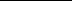 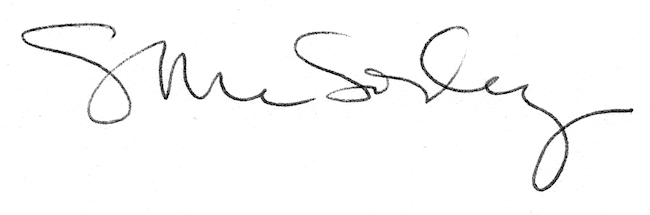 